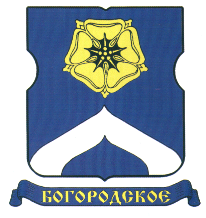 СОВЕТ ДЕПУТАТОВМУНИЦИПАЛЬНОГО ОКРУГА БОГОРОДСКОЕРЕШЕНИЕ27.08.2019  г. № 13/01О проведении дополнительных мероприятий по социально-экономическому развитию района Богородское в 2019 году за счет экономии бюджетных средствВ соответствии с частью 6 статьи 1 Закона города Москвы от 11 июля 
2012 года № 39 «О наделении органов местного самоуправления муниципальных округов в городе Москве отдельными полномочиями города Москвы», Постановлением Правительства Москвы от 13.09.2012 года № 484-ПП «О дополнительных мероприятиях по социально-экономическому развитию районов города Москвы», принимая во внимание обращение главы управы района Богородское от 09 августа  2019 года № БГ-1008/19 и принимая во внимание согласование главы управы района Богородское, Совет депутатов муниципального округа Богородское решил:1. Провести дополнительные мероприятия по социально-экономическому развитию района Богородское в 2019 году в размере 581000,00 рублей  за счет экономии бюджетных средств, образовавшейся в результате проведения конкурсных процедур,  согласно приложению к настоящему решению. 2. Главе управы района Богородское города Москвы обеспечить реализацию утвержденных дополнительных мероприятий по социально-экономическому развитию района Богородское.3. Направить настоящее решение в Департамент территориальных органов исполнительной власти города Москвы, Префектуру Восточного административного округа города Москвы, управу района Богородское города Москвы в течение 3 дней со дня его принятия.4. Опубликовать настоящее решение в бюллетене «Московский муниципальный вестник» и разместить на официальном сайте муниципального округа   Богородское,    www.bogorodskoe-mo.ru.5. Контроль за исполнением данного решения возложить на главу муниципального округа Богородское в городе Москве Воловика К.Е.Глава муниципального округа Богородское   			                      Воловик К.Е.   Приложение       к решению Совета депутатов муниципального округа  Богородское                                                                                                               от 27 августа  2019 г. №13/01Перечень дополнительных мероприятий по социально-экономическому развитию района Богородское на 2019 год.                                                       Таблица 1Адресный перечень для установки около подъездов жилых домов и на дворовой территории садовых диванов                                             Таблица 2Приобретение композиций их живых срезанных цветов для организации поздравления жителей района Богородское в 2019 году1. Дополнительные мероприятия по социально-экономическому развитию района Богородское в 2019 году по направлению:Благоустройство территорий общего пользования, в том числе дворовых территорий (включая их обустройство, текущий и капитальный ремонт), парков, скверов и иных объектов благоустройства.1. Дополнительные мероприятия по социально-экономическому развитию района Богородское в 2019 году по направлению:Благоустройство территорий общего пользования, в том числе дворовых территорий (включая их обустройство, текущий и капитальный ремонт), парков, скверов и иных объектов благоустройства.1. Дополнительные мероприятия по социально-экономическому развитию района Богородское в 2019 году по направлению:Благоустройство территорий общего пользования, в том числе дворовых территорий (включая их обустройство, текущий и капитальный ремонт), парков, скверов и иных объектов благоустройства.1. Дополнительные мероприятия по социально-экономическому развитию района Богородское в 2019 году по направлению:Благоустройство территорий общего пользования, в том числе дворовых территорий (включая их обустройство, текущий и капитальный ремонт), парков, скверов и иных объектов благоустройства.№ п/пНаименование мероприятия Сумма (тыс. руб.)Сумма (тыс. руб.)1.1Приобретение садовых диванов (со спинкой, с подлокотниками, стальным корпусом) (таблица 1)510000,00510000,00ИТОГО по пунктам:ИТОГО по пунктам:510000,00510000,002. Дополнительные мероприятия по социально-экономическому развитию района Богородское в 2019 году по направлению:Реализация дополнительных мероприятий в сфере досуговой, социально-воспитательной, физкультурно-оздоровительной и спортивной работы с населением по месту жительства, а также приобретение и содержание имущества для указанной работы, в том числе для реализации органами местного самоуправления муниципальных округов отдельных полномочий города Москвы.2. Дополнительные мероприятия по социально-экономическому развитию района Богородское в 2019 году по направлению:Реализация дополнительных мероприятий в сфере досуговой, социально-воспитательной, физкультурно-оздоровительной и спортивной работы с населением по месту жительства, а также приобретение и содержание имущества для указанной работы, в том числе для реализации органами местного самоуправления муниципальных округов отдельных полномочий города Москвы.2. Дополнительные мероприятия по социально-экономическому развитию района Богородское в 2019 году по направлению:Реализация дополнительных мероприятий в сфере досуговой, социально-воспитательной, физкультурно-оздоровительной и спортивной работы с населением по месту жительства, а также приобретение и содержание имущества для указанной работы, в том числе для реализации органами местного самоуправления муниципальных округов отдельных полномочий города Москвы.2. Дополнительные мероприятия по социально-экономическому развитию района Богородское в 2019 году по направлению:Реализация дополнительных мероприятий в сфере досуговой, социально-воспитательной, физкультурно-оздоровительной и спортивной работы с населением по месту жительства, а также приобретение и содержание имущества для указанной работы, в том числе для реализации органами местного самоуправления муниципальных округов отдельных полномочий города Москвы.№ п/пНаименование мероприятия Наименование мероприятия Сумма (руб.)2.1Приобретение композиций их живых срезанных цветов для организации поздравления жителей района Богородское в 2019 году (таблица 2)Приобретение композиций их живых срезанных цветов для организации поздравления жителей района Богородское в 2019 году (таблица 2)71000,00ИТОГО по пунктам:ИТОГО по пунктам:ИТОГО по пунктам:71000,00ИТОГО по мероприятиям:ИТОГО по мероприятиям:ИТОГО по мероприятиям:№ п/пМесто размещенияДиван/КоличествоДиван/ Сумма1Гражданская 1-я ул. 101880 000,002Гражданская 1-я ул. 95330 000,003Гражданская 1-я ул. 97110 000,004Гражданская 1-я ул. 99 к.1220 000,005Открытое шоссе 3 к.1330 000,006Открытое шоссе 5 к.1330 000,007Открытое шоссе 5 к.2330 000,008Открытое шоссе 6 к.1440 000,009Открытое шоссе 6 к.2440 000,0010Открытое шоссе 6 к.3440 000,0011Рокоссовского Маршала б-р 10330 000,0012Рокоссовского Маршала б-р 12440 000,0013Рокоссовского Маршала б-р 14330 000,0014Рокоссовского Маршала б-р 2/3330 000,0015Бойцовая ул. 18 к.13330 000,00Итого:Итого:Итого:510000,00Итого:Итого:Итого:№ п/п                     Наименование Количество     Сумма 1Букет  роз для поздравления с 90-летием, 95-летием, 100-летием.30    45200,002Цветы для возложения у мемориальных досок «Никто не забыт, ничто не забыто», установленных в память о погибших воинах Великой Отечественной войны, по адресам: г. Москва, ул. Лосиноостровская, д. 22А (ГБОУ КШИ №5); г. Москва, ул. Бойцовая, д. 20  (ГБОУ Школа №1360); г. Москва, ул. Бойцовая д.20 в здании ГБОУ Школа №1360.2.1.Корзина с цветами         3       3600,002.2.Гвоздики       600    22200,00                                                          Итого:                                                          Итого:                                                          Итого:    71000,00